2018 年度洛阳市司法局部门决算二〇一九年九月目	录第一部分	洛阳市司法局概况一、部门职责二、机构设置第二部分	2018 年度部门决算表一、收入支出决算总表二、收入决算表三、支出决算表四、财政拨款收入支出决算总表五、一般公共预算财政拨款支出决算表六、一般公共预算财政拨款基本支出决算表七、一般公共预算财政拨款“三公”经费支出决算表八、政府性基金预算财政拨款收入支出决算表第三部分	2018 年度部门决算情况说明一、收入支出决算总体情况说明二、收入决算情况说明三、支出决算情况说明四、财政拨款收入支出决算总体情况说明五、一般公共预算财政拨款支出决算情况说明六、一般公共预算财政拨款基本支出决算情况说明七、一般公共预算财政拨款“三公”经费支出决算情况说明八、预算绩效情况说明九、政府性基金预算财政拨款支出决算情况说明十、机关运行经费支出情况说明十一、政府采购支出情况说明十二、国有资产占用情况说明第四部分	名词解释第一部分   洛阳市司法局概况一、部门职责洛阳市司法局主要职责是：贯彻落实国家司法行政工作方针、政策，研究拟订全市司法行政工作的政策、法规，编制全市司法行政工作的中长期规划、年度计划并监督实施。指导全市监狱、强制隔离戒毒工作、依法治市工作、律师工作、法律援助工作、司法考试工作、基层民调工作、安置帮教工作、司法鉴定工作、公证工作、社区矫正、担负全省五年以下罪犯改造任务、组织罪犯开展劳动改造、组织罪犯教育改造、稳定全市社会稳定、轻型犯罪拘役试点、收容收治强制隔离戒毒等。二、机构设置洛阳市司法局内设机构15个，包括：办公室、政治部（警务处、警务督察支队）、监狱戒毒管理处、律师工作管理科、公证工作管理科、基层工作指导科、法制科（行政审批科）、司法鉴定管理处、行财装备审计科、法律援助工作科、洛阳市公证处、依法治市办公室、社区矫正管理科、国家司法考试科等15个职工科室。从决算单位构成看，洛阳市司法局部门决算包括：本级决算、所属单位决算。本决算为汇总决算，纳入本部门2018年度部门决算编制范围的单位共4个，其中二级预算单位4个，具体是1.洛阳市司法局部门本级2.洛阳市监狱3.洛阳市强制隔离戒毒所4.洛阳市黄河桥强制隔离戒毒所第二部分   2018 年度部门决算表收入决算表注：本表反映部门本年度取得的各项收入情况。本表金额转换为万元时，因四舍五入可能存在尾差。支出决算表注：本表反映部门本年度各项支出情况。本表金额转换为万元时，因四舍五入可能存在尾差。财政拨款收入支出决算总表总计	27	20,543.04	总计	54	20,543.04	20,543.04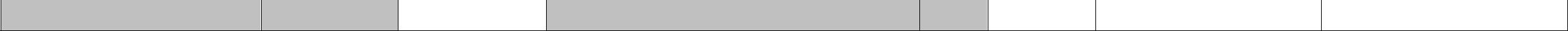 注：本表反映部门本年度一般公共预算财政拨款和政府性基金预算财政拨款的总收支和年末结转结余情况。本表金额转换为万元时，因四舍五入可能存在尾差。一般公共预算财政拨款支出决算表注：本表反映部门本年度一般公共预算财政拨款支出情况。本表金额转换为万元时，因四舍五入可能存在尾差。一般公共预算财政拨款基本支出决算表注：本表反映部门本年度一般公共预算财政拨款基本支出明细情况。本表金额转换为万元时，因四舍五入可能存在尾差。注：本表反映部门本年度“三公”经费支出预决算情况。其中：预算数为“三公”经费年初预算数，决算数是包括当年一般公共预算财政拨款和以前年度结转资金安排的实际支出。本表金额转换为万元时，因四舍五入可能存在尾差。政府性基金预算财政拨款收入支出决算表注：本表反映部门本年度政府性基金预算财政拨款收入、支出及结转和结余情况。本表金额转换为万元时，因四舍五入可能存在尾差。说明：我部门没有政府性基金收入，也没有使用政府性基金安排的支出，故本表无数据。第三部分    2018 年度部门决算情况说明一、收入支出决算总体情况说明2018 年度收、支总计均为 20,606.57 万元。与上年度相比，收、支总计各减少 1,986.00 万元，下降 8.79%。主要原因是财政拨款减少。二、 收入决算情况说明2018 年度收入合计 19,666.34 万元，其中：财政拨款收入19,666.34 万元，占 100.00%。三、 支出决算情况说明2018 年度支出合计 16,865.20 万元，其中：基本支出13,793.54 万元，占 81.79%；项目支出 3,071.66 万元，占 18.21%。四、 财政拨款收入支出决算总体情况说明2018 年度财政拨款收、支总计均为 20,543.04 万元。与上年度相比，财政拨款收、支总计各减少 1,883.76 万元，下降 8.40%。主要原因是财政拨款减少。五、 一般公共预算财政拨款支出决算情况说明（一）财政拨款支出决算总体情况2018 年度一般公共预算财政拨款支出 16,845.60 万元，占本年支出合计的 99.88%。与上年度相比，一般公共预算财政拨款支出增加 2,838.29 万元，增长 20.26%。主要原因是干警工资增加。（二）财政拨款支出决算结构情况。2018 年度一般公共预算财政拨款支出 16,845.60 万元，主要用于以下方面：一般公共服务（类）支出 13,644.36 万元，占81.00%；教育（类）支出 85.12 万元，占 0.50%；社会保障和就业（类）支出 1,806.96 万元，占 10.73%；医疗卫生与计划生育（类）支出 705.18 万元，占 4.19%；住房保障（类）支出 603.98万元，占 3.58%。（三）财政拨款支出决算具体情况。2018 年度一般公共预算财政拨款支出年初预算12,696.92万元 ，支出决算为 16,845.60 万元，完成年初预算132.67%。其中：1．公共安全支出（类）司法（款）行政运行（项）。年初预算为 1,152.29 万元，支出决算为 1,551.55 万元，完成年初预算的 134.65%。决算数大于预算数的主要原因是人员经费、工资等增加。公共安全支出（类）司法（款）一般行政管理事务（项）年初预算为 332.64 万元，支出决算为 540.97 万元，完成年初预算的 162.63%。决算数大于预算数的主要原因是因工作需要调整经费。3．公共安全支出（类）司法（款）机关服务（项）。年初预算为 125.69 万元，支出决算为 134.18 万元，完成年初预算的 106.75%。决算数大于预算数的主要原因是因工作需要增加经费。4．公共安全支出（类）司法（款）基层司法业务（项）。年初预算为 45.56 万元，支出决算为 58.88 万元，完成年初预算的 129.24%。决算数大于预算数的主要原因是因工作需要增加经费。5．公共安全支出（类）司法（款）普法宣传（项）。年初预算为 39.82 万元，支出决算为 36.74 万元，完成年初预算的 92.27%。决算数小于预算数的主要原因是厉行节约。6．公共安全支出（类）司法（款）律师公证管理（项）。年初预算为 4.25 万元，支出决算为 4.25 万元，完成年初预算的 100.00%。决算数与预算数持平。7．公共安全支出（类）司法（款）法律援助（项）。年初预算为 136.55 万元，支出决算为 116.29 万元，完成年初预算的 85.16%。决算数小于预算数的主要原因是厉行节约。公共安全支出（类）司法（款）司法统一考试（项）。年初预算为 0 万元，支出决算为 54.97 万元。决算数大于预算数的主要原因是因工作需要增加预算经费。9．公共安全支出（类）司法（款）社区矫正（项）。年初预算为 14.37 万元，支出决算为 18.71 万元，完成年初预算的 130.20%。决算数大于预算数的主要原因是因工作需要增加经费。10．公共安全支出（类）司法（款）其他司法支出（项）。年初预算为 210.00 万元，支出决算为 159.84 万元，完成年初预算的 76.11%。决算数小于预算数的主要原因是厉行节约。11．公共安全支出（类）监狱（款）行政运行（项）。年初预算为 2,757.66 万元，支出决算为 3,834.96 万元，完成年初预算的 139.07%。决算数大于预算数的主要原因是因工作需要增加经费。12．公共安全支出（类）监狱（款）一般行政管理事务（项）。年初预算为 0 万元，支出决算为 0.48 万元。决算数大于预算0数的主要原因是因工作需要调整经费。13．公共安全支出（类）监狱（款）犯人生活（项）。年初预算为 126.85 万元，支出决算为 126.85 万元，完成年初预算的 100.00%。决算数与预算数持平。14．公共安全支出（类）监狱（款）狱政设施建设（项）。年初预算为 0 万元，支出决算为 1,081.03 万元。决算数大于预算数的主要原因是因工作需要增加经费。15．公共安全支出（类）监狱（款）其他监狱支出（项）。年初预算为 9.18 万元，支出决算为 24.33 万元，完成年初预算的 265.03%。决算数大于预算数的主要原因是因工作需要增加经费。16．公共安全支出（类）强制隔离戒毒（款）行政运行（项）。年初预算为 3,446.35 万元，支出决算为 5,134.96 万元，完成年初预算的 149.00%。决算数大于预算数的主要原因是因工作需要增加经费。17．公共安全支出（类）强制隔离戒毒（款）一般管理事务（项）。年初预算为 0 万元，支出决算为 0.6 万元。决算数大于预算数的主要原因是因工作需要调整经费。18．公共安全支出（类）强制隔离戒毒（款）强制隔离戒毒人员生活（项）。年初预算为 490.46 万元，支出决算为 240.49 万元，完成年初预算的 49.03%。决算数小于预算数的主要原因是因厉行节约。19．公共安全支出（类）强制隔离戒毒（款）强制隔离戒毒人员教育（项）。年初预算为 75.68 万元，支出决算为 71.60 万元，完成年初预算的 94.61%。决算数小于预算数的主要原因是因厉行节约。20．公共安全支出（类）强制隔离戒毒（款）所政设施建设（项）。年初预算为 68.85 万元，支出决算为 35.65 万元，完成年初预算的 51.78%。决算数小于预算数的主要原因是因厉行节约。21．公共安全支出（类）强制隔离戒毒（款）其他强制隔离戒毒支出（项）。年初预算为 523.93 万元，支出决算为 417.05 万元，完成年初预算的 79.60%。决算数小于预算数的主要原因是因厉行节约。22．教育支出（类）进修及培训（款）培训支出（项）。年初预算为 129.60 万元，支出决算为 85.12 万元，完成年初预算的 65.68%。决算数小于预算数的主要原因是因厉行节约。23．社会保障和就业支出（类）行政事业单位离退休（款）未归口管理的行政单位离退休(项)。年初预算为 920.41 万元，支出决算为 961.18 万元，完成年初预算的 104.43%。决算数大于预算数的主要原因是因工作需要追加离退休经费。24．社会保障和就业支出（类）行政事业单位离退休（款）机关事业单位养老保险缴费支出(项)。年初预算为 806.08 万元，支出决算为 845.77 万元，完成年初预算的 104.92%。决算数大于预算数的主要原因是追加养老保险经费。25．医疗卫生与计划生育支出（类）医疗保障（款）行政单位医疗（项）。年初预算为 647.21 万元，支出决算为 685.34 万元，完成年初预算的 105.89%。决算数大于预算数的主要原因是追加行政单位医疗保险经费。26．医疗卫生与计划生育支出（类）医疗保障（款）事业单位医疗（项）。年初预算为 18.75 万元，支出决算为 19.84 万元，完成年初预算的 105.81%。决算数大于预算数的主要原因是追加事业单位医疗保险经费。住房保障支出（类）住房改革支出（款）住房公积金年初预算为 614.74 万元，支出决算为 603.98 万元，完成年初预算的 98.24%。决算数小于预算数的主要原因是人员经费调整。六、一般公共预算财政拨款基本支出决算情况说明2018 年度一般公共预算财政拨款基本支出 13,792.77 万元。与上年度相比，增加 2,337.29 万元，增长 20.4%，主要原因：人员经费增加。其中：人员经费 12,940.85 万元，主要包括：基本工资、津贴补贴、奖金、绩效工资、机关事业单位基本养老保险缴费、公务员医疗补助缴费、其他社会保障缴费、其他工资福利支出、离休费、退休费、抚恤金、生活补助、住房公积金、其他对个人和家庭的补助支出。公用经费 851.92 万元，主要包括：办公费、印刷费、咨询费、水费、电费、邮电费、物业管理费、差旅费、维修（护）费、培训费、公务接待费、劳务费、委托业务费、工会经费、福利费、公务用车运行维护费、其他交通费用、其他商品和服务支出、办公设备购置。七、一般公共预算财政拨款“三公”经费支出决算情况说明（一）“三公”经费财政拨款支出决算总体情况说明。2018 年度“三公”经费财政拨款支出预算为 102.84 元，支出决算为 82.87 万元，完成预算的 80.58%。2018 年度“三公”经费支出决算数与预算数存在差异的主要原因是因严格落实上级关于“三公”经费管理的各项要求，加强内部管理，减少支出。（二）“三公”经费财政拨款支出决算具体情况说明。2018 年度“三公”经费财政拨款支出决算中，因公出国（境）费支出决算 0.00 万元，完成预算的 0.00%，占 0.00%；公务用车购置及运行费支出决算 79.56 万元，完成预算的 88.40%，占96.01%；公务接待费支出决算 3.30 万元，完成预算的 25.72%，占 3.99%。具体情况如下：1.因公出国（境）费年初预算为 0 万元，支出决算为 0 万元，全年因公出国（境）团组 0 个，累计 0 人次。因公出国（境）费支出决算比上年度增加 0 万元，增长 0%2.公务用车购置及运行费年初预算为 90.01 万元，支出决算为 79.56 万元，完成年初预算的 88.40%。决算数与年初预算数存在差异的主要原因是厉行节约，节能减排等因素。其中：公务用车购置支出为 0 万元。公务用车运行支出79.56万元。主要用于车辆维修、车辆保险购置及燃油支出。2018年期末，部门开支财政拨款的公务用车保有量为48辆。公务用车购置及运行费支出决算比2017年度减少132.19万元，下降62.43% ，主要原因是厉行节约，节能减排等因素。公务接待费年初预算为 12.83 万元，支出决算为 3.30 万元，完成年初预算的 25.72%。决算数与年初预算数存在差异的主要原因是严格贯彻落实党中央“八项”规定，严把预算关，实行源头控制，减少公务接待。其中：其他国内公务接待费支出 3.30 万元。主要用于接待上级业务部门检查工作、调研、督导办案及其他省、市同行考察学习。2018 年度共接待国内来访团组 38 个、来访人员 433 人次。公务接待费支出决算比 2017 年度减少 0.41 万元，下降11.05%。主要原因是严格贯彻落实党中央“八项”规定，严把预算关，实行源头控制，减少公务接待。八、预算绩效情况说明(一)绩效管理工作开展情况。根据财政预算管理要求，2018 年我局共对122个项目进行了预算绩效评价，涉及资金5066.53万元。所有项目经费开展了绩效评价工作，所有项目经费立项符合相关管理规定，立项依据充分，绩效目标结构合理，财务管理制度规范，建立了相应的财务监控措施和手段。部门决算中项目绩效自评结果。2018年我局根据财政预算管理要求，依法有效地使用财资金，提高财政资金使用效率，在完成部门职能目标中合理分配人、财、物，使之达到较高的使用效率和实施效果，财政收支预算执行得到了较好的制度保障。九、政府性基金预算财政拨款支出决算情况说明我部门 2018 年度没有政府性基金收入，也没有使用政府性基金安排的支出。十、机关运行经费支出情况2018 年度机关运行经费年初预算为 790.29 万元，支出决算851.92 万元，完成年初预算的 107.80%。决算数与年初预 算数存在差异的主要原因是日常经费增加。十一、政府采购支出情况2018 年度政府采购支出总额 1,099.55 万元，其中：政府采购货物支出 306.85 万元，政府采购工程支出 518.98 万元，政府采购服务支出 273.72 万元。授予中小企业合同金额 0 万元，占政府采购支出总额的 0 万元，其中：授予小微企业合同金额 0 万元，占政府采购支出总额的 0.00%。十二、国有资产占有情况2018 年期末，我部门共有车辆 48 辆，其中：机要通信用车2 辆、应急保障车 10 辆、执法执勤用车 33 辆、特种专业技术用2 辆、离退休干部用车 1 辆、其他用车 0 辆；单位价值 50 万元以上通用设备 1 台（套），单位价值 100 万元以上专用设备 1台（套）。第四部分	名词解释一、财政拨款收入：单位从同级政府财政部门取得的财政预算资金。二、其他收入：单位取得的除“财政拨款收入”、“事业收入”、“上级补助收入”、“附属单位上缴收入”、“经营收入”以外的各项收入。三、基本支出：为保障机构正常运转、完成日常工作任务而发生的人员支出和公用支出。四、项目支出：基本支出之外为完成特定行政任务和事业发展目标所发生的支出。五、“三公”经费：纳入同级财政预决算管理“三公”经费，指部门使用财政拨款安排的因公出国（境）费、公务用车购置及运行费和公务接待费。其中，因公出国（境）费反映单位公务出国（境）的国际旅费、国外城市间交通费、住宿费、伙食费、培训费、公杂费等支出；公务用车购置及运行费反映反映单位公务用车车辆购置支出（含车辆购置税）及租用费、燃料费、维修费、过路过桥费、保险费、安全奖励费用等支出；公务接待费反映单位按规定开支的各类公务接待（含外宾接待）支出。六、机关运行经费：为保障行政单位（含参照公务员法管理的事业单位）运行用于购买货物和服务的各项资金，包括办公及印刷费、邮电费、差旅费、会议费、福利费、日常维修费、专用材料及一般设备购置费、办公用房水电费、办公用房取暖费、办公用房物业管理费、公务用车运行维护费以及其他费用。七、工资福利支出：单位支付给在职职工和编制外长期聘用人员的各类劳动报酬，以及为上述人员缴纳的各项社会保险费等。八、商品和服务支出：单位购买商品和服务的支出。九、对个人和家庭的补助支出：单位用于对个人和家庭的补助支出。十、年末结转：本年度或以前年度预算安排，已执行但尚未完成或因客观条件发生变化无法按原计划实施，需延迟到以后年度按有关规定继续使用的资金。十一、年末结余：本年度或以前年度预算安排，已执行完毕或因客观条件发生变化无法按原预算安排实施，不需要再使用或无按原预算安排继续使用的资金。收入支出决算总表                                  收入支出决算总表                                  收入支出决算总表                                  收入支出决算总表                                  收入支出决算总表                                  收入支出决算总表                                  公开01表部门：单位：万元收入收入收入支出支出支出项    目行次决算数项    目行次决算数栏    次1栏    次2一、财政拨款收入119,666.34一、一般公共服务支出14二、上级补助收入2二、外交支出15三、事业收入3三、国防支出16四、经营收入4四、公共安全支出1713,663.97五、附属单位上缴收入5五、教育支出18六、其他收入6六、科学技术支出1985.127七、医疗卫生与计划生育支出20705.188八、社会保障和就业支出211,806.96本年收入合计9本年支出合计22         用事业基金弥补收支差额10                结余分配23         年初结转和结余11                年末结转和结余241225总计13总计26注：本表反映部门本年度的总收支和年末结转结余情况。本表金额转换为万元时，因四舍五入可能存在尾差。注：本表反映部门本年度的总收支和年末结转结余情况。本表金额转换为万元时，因四舍五入可能存在尾差。注：本表反映部门本年度的总收支和年末结转结余情况。本表金额转换为万元时，因四舍五入可能存在尾差。注：本表反映部门本年度的总收支和年末结转结余情况。本表金额转换为万元时，因四舍五入可能存在尾差。注：本表反映部门本年度的总收支和年末结转结余情况。本表金额转换为万元时，因四舍五入可能存在尾差。注：本表反映部门本年度的总收支和年末结转结余情况。本表金额转换为万元时，因四舍五入可能存在尾差。公开 02 表公开 02 表部门：洛阳市司法局部门：洛阳市司法局部门：洛阳市司法局部门：洛阳市司法局部门：洛阳市司法局金额单位：万元金额单位：万元项目项目功能分类本年收入合计财政拨款收入上级补助收入事业收入经营收入附属单位上缴收其他收入功能分类科目名称本年收入合计财政拨款收入上级补助收入事业收入经营收入入其他收入科目编码科目名称入科目编码栏次1234567合计合计19,666.3419,666.3419,666.3419,666.340.000.000.000.000.000.000.000.000.000.00204公共安全支出16,457.5916,457.590.000.000.000.000.0020406司法2,707.082,707.0820406012040601行政运行1,550.301,550.301,550.301,550.301,550.301,550.3020406022040602一般行政管理事务381.34381.34381.34381.34381.34381.3420406032040603机关服务134.44134.44134.44134.44134.44134.4420406042040604基层司法业务59.4059.4059.4059.4059.4059.4020406052040605普法宣传39.8239.8239.8239.8239.8239.8220406062040606律师公证管理4.254.254.254.254.254.2520406072040607法律援助139.71139.71139.71139.71139.71139.7120406082040608司法统一考试13.1013.1013.1013.1013.1013.1020406102040610社区矫正18.7118.7118.7118.7118.7118.7120406992040699其他司法支出366.00366.00366.00366.00366.00366.0020407监狱7,987.847,987.8420407012040701行政运行3,836.333,836.333,836.333,836.333,836.333,836.3320407022040702一般行政管理事务0.480.480.480.480.480.4820407042040704犯人生活126.85126.85126.85126.85126.85126.8520407062040706狱政设施建设4,000.004,000.004,000.004,000.004,000.004,000.0020407992040799其他监狱支出24.1824.1824.1824.1824.1824.1820408强制隔离戒毒5,762.675,762.670.000.000.000.000.0020408012040801行政运行5,151.565,151.565,151.565,151.565,151.565,151.560.000.000.000.000.000.000.000.000.000.000.000.000.000.000.0020408022040802一般行政管理事务0.840.840.840.840.840.840.000.000.000.000.000.000.000.000.000.000.000.000.000.000.0020408032040803机关服务0.000.000.000.000.000.000.000.000.000.000.000.000.000.000.000.000.000.000.000.000.0020408042040804强制隔离戒毒人员生活234.50234.50234.50234.50234.50234.500.000.000.000.000.000.000.000.000.000.000.000.000.000.000.0020408052040805强制隔离戒毒人员教育71.6071.6071.6071.6071.6071.600.000.000.000.000.000.000.000.000.000.000.000.000.000.000.0020408062040806所政设施建设35.6535.6535.6535.6535.6535.650.000.000.000.000.000.000.000.000.000.000.000.000.000.000.0020408992040899其他强制隔离戒毒支出268.52268.52268.52268.52268.52268.520.000.000.000.000.000.000.000.000.000.000.000.000.000.000.00205教育支出87.5987.590.000.000.000.000.0020508进修及培训87.5987.590.000.000.000.000.002050803培训支出87.5987.590.000.000.000.000.00208社会保障和就业支出1,806.951,806.950.000.000.000.000.0020805行政事业单位离退休1,806.951,806.950.000.000.000.000.002080504未归口管理的行政单位离退休961.18961.180.000.000.000.000.002080505机关事业单位基本养老保险缴费支出845.77845.770.000.000.000.000.00210医疗卫生与计划生育支出705.18705.180.000.000.000.000.0021011行政事业单位医疗705.18705.180.000.000.000.000.002101101行政单位医疗685.34685.340.000.000.000.000.002101102事业单位医疗19.8419.84221住房保障支出609.02609.020.000.000.000.000.0022102住房改革支出609.02609.020.000.000.000.000.002210201住房公积金609.02609.020.000.000.000.000.00公开 03 表公开 03 表部门：洛阳市司法局部门：洛阳市司法局部门：洛阳市司法局部门：洛阳市司法局部门：洛阳市司法局金额单位：万元金额单位：万元项目项目功能分类本年支出合计基本支出项目支出上缴上级支出经营支出对附属单位补助功能分类科目名称本年支出合计基本支出项目支出上缴上级支出经营支出支出科目编码科目名称支出科目编码栏次123456合计合计16,865.2016,865.2013,793.5413,793.543,071.663,071.660.000.000.000.000.000.00204公共安全支出13,663.9710,656.423,007.550.000.000.0020406司法2,676.371,685.73990.6420406012040601行政运行1,551.551,551.551,551.551,551.551,551.551,551.5520406022040602一般行政管理事务540.97540.97540.97540.97540.97540.9720406032040603机关服务134.18134.18134.18134.18134.18134.1820406042040604基层司法业务58.8858.8858.8858.8858.8858.8820406052040605普法宣传36.7436.7436.7436.7436.7436.7420406062040606律师公证管理4.254.254.254.254.254.2520406072040607法律援助116.29116.29116.29116.29116.29116.2920406082040608司法统一考试54.9754.9754.9754.9754.9754.9720406102040610社区矫正18.7118.7118.7118.7118.7118.7120406992040699其他司法支出159.84159.84159.84159.84159.84159.8420407监狱5,067.643,834.961,232.6820407012040701行政运行3,834.963,834.963,834.963,834.963,834.963,834.9620407022040702一般行政管理事务0.480.480.480.000.000.000.480.480.4820407042040704犯人生活126.85126.85126.85126.85126.85126.8520407062040706狱政设施建设1,081.031,081.031,081.031,081.031,081.031,081.0320407992040799其他监狱支出24.3324.3324.3324.3324.3324.3320408强制隔离戒毒5,919.955,135.73784.220.000.000.0020408012040801行政运行5,135.485,135.485,135.485,135.485,135.485,135.480.000.000.000.000.000.000.000.000.0020408022040802一般行政管理事务2.442.442.440.000.000.002.442.442.440.000.000.000.000.000.000.000.000.0020408032040803机关服务0.250.250.250.250.250.250.000.000.000.000.000.000.000.000.0020408042040804强制隔离戒毒人员生活240.49240.49240.49240.49240.49240.490.000.000.000.000.000.000.000.000.0020408052040805强制隔离戒毒人员教育71.6071.6071.6071.6071.6071.600.000.000.000.000.000.000.000.000.002040806所政设施建设35.6535.650.000.000.002040899其他强制隔离戒毒支出434.05434.050.000.000.00205教育支出85.1221.0164.110.000.000.0020508进修及培训85.1221.0164.110.000.000.002050803培训支出85.1221.0164.110.000.000.00208社会保障和就业支出1,806.961,806.960.000.000.0020805行政事业单位离退休1,806.961,806.960.000.000.002080504未归口管理的行政单位离退休961.18961.180.000.000.002080505机关事业单位基本养老保险缴费支出845.77845.770.000.000.002080506机关事业单位职业年金缴费支出0.000.00210医疗卫生与计划生育支出705.18705.180.000.000.0021011行政事业单位医疗705.18705.180.000.000.002101101行政单位医疗685.34685.340.000.000.002101102事业单位医疗19.8419.84221住房保障支出603.98603.980.000.000.0022102住房改革支出603.98603.980.000.000.002210201住房公积金603.98603.980.000.000.00公开 04 表部门：洛阳市司法局部门：洛阳市司法局金额单位：万元收收入入支出出项目行次金额行次合计合计一般公共预算财政拨款政府性基金预算财政拨款项目栏次1栏次234一、一般公共预算财政拨款119,666.34一、一般公共服务支出28二、政府性基金预算财政拨2二、外交支出29款2二、外交支出29款3三、国防支出304四、公共安全支出3113,644.3613,644.3613,644.365五、教育支出3285.1285.126六、科学技术支出337七、文化体育与传媒支出348八、社会保障和就业支出351,806.961,806.961,806.969九、医疗卫生与计划生育支出36705.18705.18705.1810十、节能环保支出3711十一、城乡社区支出3812十二、农林水支出3913十三、交通运输支出4014十四、资源勘探信息等支出4115十五、商业服务业等支出4216十六、金融支出4317十七、援助其他地区支出4418十八、国土海洋气象等支出4519十九、住房保障支出46603.98603.98603.9820二十、粮油物资储备支出4721二十一、其他支出48本年收入合计2219,666.34本年支出合计4916,845.6016,845.6016,845.60年初财政拨款结转和结余23876.70年末财政拨款结转和结余503,697.443,697.443,697.44一般公共预算财政拨款24876.7051政府性基金预算财政拨款25522653公开 05 表公开 05 表部门：洛阳市司法局部门：洛阳市司法局部门：洛阳市司法局部门：洛阳市司法局部门：洛阳市司法局金额单位：万元金额单位：万元项目项目本年支出本年支出功能分类科目名称小计基本支出项目支出科目编码科目名称小计基本支出项目支出科目编码栏次123合计合计16,845.6016,845.6013,792.7713,792.773,052.833,052.833,052.83204公共安全支出13,644.3610,655.652,988.7120406司法2,676.371,685.73990.6420406012040601行政运行1,551.551,551.551,551.551,551.551,551.5520406022040602一般行政管理事务540.97540.97540.97540.97540.97540.9720406032040603机关服务134.18134.18134.18134.18134.18134.1820406042040604基层司法业务58.8858.8858.8858.8858.8858.8820406052040605普法宣传36.7436.7436.7436.7436.7436.7420406062040606律师公证管理4.254.254.254.254.254.2520406072040607法律援助116.29116.29116.29116.29116.29116.2920406082040608司法统一考试54.9754.9754.9754.9754.9754.9720406102040610社区矫正18.7118.7118.7118.7118.7118.7120406992040699其他司法支出159.84159.84159.84159.84159.84159.8420407监狱5,067.643,834.961,232.6820407012040701行政运行3,834.963,834.963,834.963,834.963,834.9620407022040702一般行政管理事务0.480.480.480.480.480.4820407042040704犯人生活126.85126.85126.85126.85126.85126.8520407062040706狱政设施建设1,081.031,081.031,081.031,081.031,081.031,081.0320407992040799其他监狱支出24.3324.3324.3324.3324.3324.3320408强制隔离戒毒5,900.355,134.96765.3920408012040801行政运行5,134.965,134.965,134.965,134.965,134.9620408022040802一般行政管理事务0.600.600.600.000.000.000.600.600.6020408032040803机关服务0.000.000.000.000.000.0020408042040804强制隔离戒毒人员生活240.49240.49240.49240.49240.49240.4920408052040805强制隔离戒毒人员教育71.6071.6071.6071.6071.6071.6020408062040806所政设施建设35.6535.6535.6535.6535.6535.6520408992040899其他强制隔离戒毒支出417.05417.05417.05417.05417.05417.05205教育支出85.1221.0164.1120508进修及培训85.1221.0164.112050803培训支出85.1221.0164.11208社会保障和就业支出1,806.961,806.9620805行政事业单位离退休1,806.961,806.962080504未归口管理的行政单位离退休961.18961.182080505机关事业单位基本养老保险缴费支出845.77845.77210医疗卫生与计划生育支出705.18705.1821011行政事业单位医疗705.18705.182101101行政单位医疗685.34685.342101102事业单位医疗19.8419.84221住房保障支出603.98603.9822102住房改革支出603.98603.982210201住房公积金603.98603.98公开 06 表公开 06 表部门：洛阳市司法局部门：洛阳市司法局部门：洛阳市司法局部门：洛阳市司法局部门：洛阳市司法局金额单位：万元金额单位：万元人员经费人员经费公用经费公用经费公用经费公用经费公用经费科目科目名称决算数科目科目名称决算数科目科目名称决算数编码科目名称决算数编码科目名称决算数编码科目名称决算数编码编码编码301工资福利支出11,843.7611,843.76302商品和服务支出833.08833.08833.08307债务利息及费用支出0.000.000.0030101基本工资2,259.142,259.142,259.1430201办公费103.12103.12103.1230701国内债务付息0.000.000.0030102津贴补贴5,509.705,509.705,509.7030202印刷费2.262.262.2630702国外债务付息0.000.000.0030103奖金1,849.961,849.961,849.9630203咨询费0.500.500.50310资本性支出18.8318.8318.8330106伙食补助费0.000.000.0030204手续费0.000.000.0031001房屋建筑物购建0.000.000.0030107绩效工资21.5821.5821.5830205水费3.303.303.3031002办公设备购置18.8318.8318.8330108机关事业单位基本养老保险缴费845.77845.77845.7730206电费62.2962.2962.2931003专用设备购置0.000.000.0030109职业年金缴费0.000.000.0030207邮电费26.8326.8326.8331005基础设施建设0.000.000.0030110职工基本医疗保险缴费325.56325.56325.5630208取暖费0.000.000.0031006大型修缮0.000.000.0030111公务员医疗补助缴费181.22181.22181.2230209物业管理费11.0911.0911.0931007信息网络及软件购置更新0.000.000.0030112其他社会保障缴费232.49232.49232.4930211差旅费54.3554.3554.3531008物资储备0.000.000.0030113住房公积金603.98603.98603.9830212因公出国（境）费用0.000.000.0031009土地补偿0.000.000.0030114医疗费0.000.000.0030213维修（护）费20.4920.4920.4931010安置补助0.000.000.0030199其他工资福利支出14.3714.3714.3730214租赁费0.000.000.0031011地上附着物和青苗补偿0.000.000.00303对个人和家庭的补助1,097.101,097.101,097.1030215会议费0.000.000.0031012拆迁补偿0.000.000.0030301离休费121.67121.67121.6730216培训费21.7121.7121.7131013公务用车购置0.000.000.0030302退休费784.27784.27784.2730217公务接待费0.500.500.5031019其他交通工具购置0.000.000.0030303退职（役）费0.000.000.0030218专用材料费0.000.000.0031021文物和陈列品购置0.000.000.0030304抚恤金106.60106.60106.6030224被装购置费0.000.000.0031022无形资产购置0.000.000.0030305生活补助40.4840.4840.4830225专用燃料费0.000.000.0031099其他资本性支出0.000.000.0030306救济费0.000.000.0030226劳务费49.8049.8049.80399其他支出0.000.000.0030307医疗费补助0.000.000.0030227委托业务费13.0013.0013.0039906赠与0.000.000.0030308助学金0.000.000.0030228工会经费102.47102.47102.4739907国家赔偿费用支出0.000.000.0030309奖励金0.000.000.0030229福利费128.07128.07128.0739908对民间非营利组织和群众性自治组织补贴0.000.000.0030310个人农业生产补贴0.000.000.0030231公务用车运行维护费38.0338.0338.0339999其他支出0.000.000.0030399其他对个人和家庭的补助支出44.0744.0744.0730239其他交通费用160.50160.50160.5030240税金及附加费用0.000.000.0030299其他商品和服务支出34.7634.7634.76人员经费合计12,940.85公用经费合计851.92一般公共预算财政拨款“三公”经费支出决算表一般公共预算财政拨款“三公”经费支出决算表一般公共预算财政拨款“三公”经费支出决算表一般公共预算财政拨款“三公”经费支出决算表一般公共预算财政拨款“三公”经费支出决算表一般公共预算财政拨款“三公”经费支出决算表一般公共预算财政拨款“三公”经费支出决算表一般公共预算财政拨款“三公”经费支出决算表一般公共预算财政拨款“三公”经费支出决算表一般公共预算财政拨款“三公”经费支出决算表一般公共预算财政拨款“三公”经费支出决算表一般公共预算财政拨款“三公”经费支出决算表一般公共预算财政拨款“三公”经费支出决算表一般公共预算财政拨款“三公”经费支出决算表一般公共预算财政拨款“三公”经费支出决算表公开 07 表公开 07 表公开 07 表公开 07 表部门：洛阳市司法局部门：洛阳市司法局部门：洛阳市司法局部门：洛阳市司法局部门：洛阳市司法局金额单位：万金额单位：万部门：洛阳市司法局部门：洛阳市司法局部门：洛阳市司法局部门：洛阳市司法局部门：洛阳市司法局元元元元预算数预算数预算数预算数预算数决算数决算数决算数决算数决算数合计因公出国（境）公务用车购置及运行费公务用车购置及运行费公务用车购置及运行费公务用车购置及运行费公务用车购置及运行费公务用车购置及运行费公务用车购置及运行费公务接待费合计因公出国（境）公务用车购置及运行费公务用车购置及运行费公务用车购置及运行费公务用车购置及运行费公务用车购置及运行费公务用车购置及运行费公务用车购置及运行费公务接待费合计因公出国（境）公务用车购置公务用车运行公务接待费合计因公出国（境）公务用车购置公务用车运行公务接待费合计费小计公务用车购置公务用车运行公务接待费合计费小计公务用车购置公务用车运行公务接待费费小计费费费小计费费费费费费123456789101112102.84102.840.000.000.0090.0190.0190.010.000.000.0090.0190.0190.0112.8312.8312.8382.8782.8782.870.000.000.0079.5679.560.000.000.0079.5679.5679.563.303.303.30公开 08 表公开 08 表部门：洛阳市司法局部门：洛阳市司法局部门：洛阳市司法局部门：洛阳市司法局部门：洛阳市司法局金额单位：万元金额单位：万元项目项目项目项目本年支出本年支出功能分类科目名称年初结转和结余本年收入小计基本支出项目支出年末结转和结余科目编码科目名称小计基本支出项目支出科目编码栏次123456合计合计合计合计